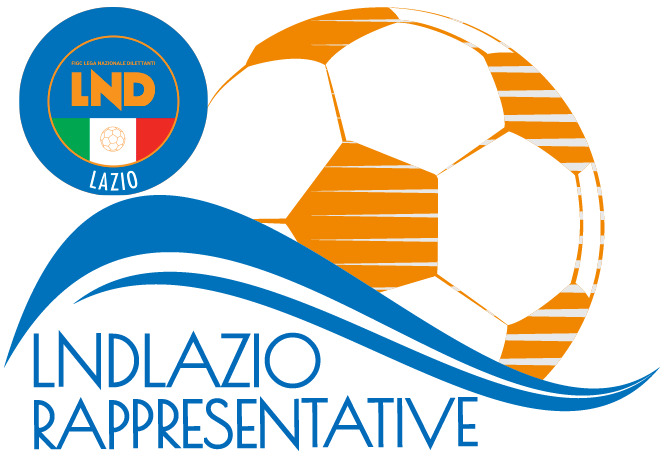 Gli  atleti sopra elencati dovranno presentarsi muniti del materiale occorrente, compresa tuta sociale, e copia del certificato d’idoneità all’attività agonistica, rilasciato secondo le normative vigenti, e fotocopia di un documento valido.Si ringraziano le Società di appartenenza per la loro collaborazione, ed in particolare la Società POL. D. CITTA’ DI CIAMPINO per l’ospitalità offerta nell’occasione.Si ribadisce che, in base all’art. 76 comma 2 delle N.O.I.F., i calciatori che senza legittimo e comprovato impedimento, non rispondano alle convocazioni delle Rappresentative dei Comitati sono passibili di squalifiche da scontarsi in gare ufficiali della loro Società. In tali casi, i calciatori e le società, verranno deferite ai competenti organi disciplinari.     IL SEGRETARIO  						          IL  PRESIDENTE                   Claudio GALIETI					                       Melchiorre ZARELLI                                                                                                                                                                                                                                                                                                                                                                                                                                                                                                                                                                                                                                                                                                                                                                                                                                                                                                                                                                                                                                                                                                                                                                                                                                                                                                                                                                                                                                                                                                                                                                                                                                                                                                                  RAPPRESENTATIVA UNDER 15 
CONVOCAZIONE N. 11
stagione sportiva 2023-2024Nell'ambito dall'attività necessaria per la formazione della Rappresentativa Under 15 del Comitato Regionale Lazio, che dovrà partecipare al “TORNEO DELLE REGIONI”, sono stati convocati il giorno Martedì 20 Febbraio 2024 alle ore 14.15 presso il campo sportivo “SUPERGA” di CIAMPINO VIA SUPERGA, SNC i seguenti Atleti per disputare una gara amichevole con la Società CITTA DI CIAMPINO Under 16.SOCIETA’CALCIATORESTAFFACCADEMIA CALCIO ROMADELLA CORTE  ROBERTO – PRODAN PATROK MIRKOResponsabileATLETICO 2000MATTIA PALOMBADARIO SCALCHICITTA DI CIAMPINOGIOVANNANGELI CRISTIANOCIVITAVECCHIA CALCIO 1920FRONTI CRISTIANDirigente AccompagnatoreCOLLEFERROPARENTE  DANIELEMARCO MORGIAGRIFONE CALCIODAVID ILIESNUOVA TOR TRE TESTEBARONE  ANDREA – ERRICO CATALDISelezionatorePOLISPORTIVA CARSOMANUEL PAPAPESCI GIANFRANCOSAVIO  S.R.L.DANIELE LULAY – FABRIZIO ALESSANDRINICollaboratore TecnicoSPES MONTESACRODAVIDE PALAMIDES – LUCA PETRUCCIGIANFRANCO GUADAGNOLISS ROMULEADIEGO MOAURO  -  MORETTI  MATTIATRASTEVERE CALCIOLORENZO ODISIOMEDICOURBETEVERE CALCIOFLAVIO MARIOTTI – BAGLIESI THOMASMANCINELLI MARCOFisioterapistaBRESCIA MAURIZIOAddetto al MaterialeWALTER VECCHIOPubblicato  in  Roma il  15 Febbraio 2024